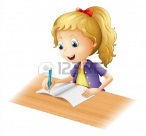 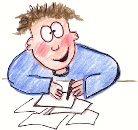 IPEELL Marking Sheet – story text Yr2IIntroductionI have an introduction at the beginning that introduces Jack and who he lived with or where he lived.2PPoint x 3(make your point)   I have included most main parts of the story…for example- Jack sells the cow for beans, his mother is furious, the beanstalk grows, Jack climbs, Jack goes into the castle, a giant appears, Jack steals magic harp/gold coins/hen     2EExplain(explain your reasons) I have used expanded noun phrases that have two adjectives in…. for example- huge ugly giant, huge castle with arched windows.2EEndingI have included an ending…….for example-Jack chopped the beanstalk down and lived happily ever after/ was rich.2LLinksI have used Co-ordinating conjunctions-and, but, soI have used subordinating conjunctions such as because to add extra detail.I have used sentence starters: words ending in ly and ing, for example, Looking up, Jack spotted a huge castle, Feeling exhausted, Jack reached the top of the beanstalk, Carefully, Jack climbed the beanstalk, Happily, Jack skipped home.1 12LLanguagePunctuation is capital letter at the start and full stop at the end of a sentence.Some sentences punctuated correctlyMost sentences punctuated correctly All sentences punctuated correctly Most of my sentences make sense 1262Total     /20 Choose 2 new targets to improve.  Look at your scores to help you decide and write them on a writing bookmark.